«Согласовано»                                   «Утверждаю»                                        Директор ЦПКиО им. М.Горького  Председатель КЛБ ВеяЛюльчукМ.В.                                     Бурыкин Л.В.__________                                                                  «7»марта 2018г.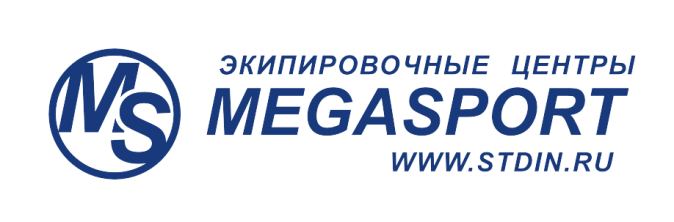 П О Л О Ж Е Н И ЕО проведении забега « Он сказал : «Поехали ! »1. Время и место проведения пробегаПробег проводится  8 апреля 2018 г.Москва,ЦПКиОим.А.М.ГорькогоСоревнования проводятся на дистанциях:10,5км;21,1км;42км 195м. Старт в 10:00 на Пушкинской набережной от Андреевского моста(стеклянный пешеходный)                                  2. Организаторы соревнованияОрганизаторами соревнования являются:КЛБ ВеяАдминистрация парка.3. Допуск к участиюК участию в соревнованиях допускаются все желающие, физически здоровые и не имеющие противопоказаний занятий бегом (Медицинская справка желательна).При отсутствии медицинской справки, составляется расписка о личной ответственности за здоровье.4 .Цели и задачи-Популяризация здорового образа жизни и бега, как общедоступного вида спорта;-Воспитание патриотизма;-Выявление сильнейших спортсменов;-Установление дружественных связей между спортсменами;-Нравственное воспитание человека.5. Заявки и регистрацияПрием заявок и регистрация проводится в электронном виде на сайте  russiarunning.comХронометраж электронныйСтартовый  взнос (до 6.04.2018)10,5км --800руб.(подростки 14-17 лет,женщины 55-99 лет,мужчины 60-99 лет—600 руб.)                          21,1км--1000руб.(подростки 16-17 лет,женщины 55-99 лет,мужчины 60-99 лет—800 руб.)                                                             42км195м--1300руб.(женщины 55-99 лет,мужчины 60-99 лет—1000 руб.)   В день старта  для всех на все дистанции  взнос  увеличивается на 200 руб.Трасса:10,5км-(туда-обратно 1раз)21,1км(туда-обратно 2раза)42км195м(туда-обратно 4раза)На трассе 2 пункта питания через 5км. (Вода,чай,напитки,финики,чернослив,курага,бананы,изюм,печенье,шоколад,лимоны,хлеб,соль)Лимит времени 6 часов.Выдача пакетов будет проходить  7 апреля в магазине MEGASPORT  по адресу :                        М «Пушкинская» ,Пушкинская площадь д.1 , 2этаж , 202 офис с 10:00 до 20:00                                8 апреля с 8:00 на месте старта в парке ГорькогоРаздевалки и камеры хранения находятся в зоне выдачи номеров.Бесплатные туалеты находятся в зоне  непосредственной близости на территории парка.6 .НаграждениеВсе финиширующие участники получают памятные медали и скидочные купоны на  35% в магазины MEGASPORTНаграждаются первые 3 победителя (у мужчин и женщин) на всех дистанциях.Награждение на дистанциях 10,5км;21,1км;42,195км – денежными сертификатами от MEGASPORT ,кубками,медалями.Это положение является официальным вызовом на соревнование.Телефон для справок:8-926-4224559